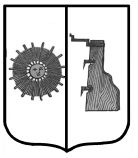 Новгородская областьАДМИНИСТРАЦИЯ  БОРОВИЧСКОГО МУНИЦИПАЛЬНОГО РАЙОНАПОСТАНОВЛЕНИЕ                                                        г.БоровичиОб утверждении административного регламента по предоставлению муниципальной услуги по присвоению спортивных разрядов «второй спортивный разряд», «третий спортивный разряд», квалификационной категории спортивного судьи «спортивный судья второй категории», «спортивный судья третьей категории»В соответствии с федеральными законами от 27 июля 2010 года 
№ 210-ФЗ «Об организации предоставления государственных и муниципальных услуг», от 4 декабря 2007 года № 329-ФЗ «О физической культуре и спорте в Российской Федерации», постановлением  Администрации муниципального района от 16.02.2012 № 271 «Об утверждении Правил разработки и утверждения административных регламентов предоставления муниципальных (государственных) услуг Администрацией Боровичского муниципального района» Администрация Боровичского муниципального района            ПОСТАНОВЛЯЕТ:1. Утвердить прилагаемый административный регламент по предоставлению муниципальной услуги по присвоению спортивных разрядов «второй спортивный разряд», «третий спортивный разряд», квалификационной категории спортивного судьи «спортивный судья второй категории», «спортивный судья третьей категории».2. Признать утратившим силу постановление Администрации муниципального района от 02.02.2016 № 174 «Об утверждении административного регламента по предоставлению государственной услуги по присвоению спортивных разрядов «второй спортивный разряд», «третий спортивный разряд», квалификационной категории спортивного судьи «спортивный судья второй категории», «спортивный судья третьей категории». 3. Опубликовать постановление в приложении к газете «Красная         искра» - «Официальный вестник» и разместить на официальном сайте Администрации Боровичского муниципального района.Глава муниципального района     М.М. Костюхинапа                                                                           УТВЕРЖДЕН                                                                            постановлением Администрации                                                             муниципального района                                                         от 27.09.2016 № 2364АДМИНИСТРАТИВНЫЙ РЕГЛАМЕНТпо предоставлению муниципальной услуги по присвоению 
спортивных разрядов «второй спортивный разряд», «третий спортивный разряд», квалификационной категории спортивного судьи «спортивный судья второй категории», «спортивный судья третьей категории»1. Общие положения1.1. Предмет регулирования регламента Предметом регулирования административного регламента по предоставлению муниципальной услуги по присвоению спортивных разрядов «второй спортивный разряд», «третий спортивный разряд», квалификационной категории спортивного судьи «спортивный судья второй категории», «спортивный судья третьей категории» (далее Административный регламент) является регулирование отношений, возникающих между Администрацией Боровичского муниципального района и заявителями при предоставлении муниципальной услуги по присвоению спортивных разрядов «второй спортивный разряд», «третий спортивный разряд», квалификационной категории спортивного судьи «спортивный судья второй категории», «спортивный судья третьей категории» (далее муниципальная  услуга).1.2. Круг заявителей:1.2.1. Заявителями на предоставление муниципальной услуги выступают:для присвоения спортивных разрядов - местная спортивная федерация, в случае её отсутствия - физкультурно-спортивная организация, где спортсмен проходит спортивную подготовку, по месту жительства спортсмена или по месту заключения трудового договора между спортсменом и физкультурно-спортивной организацией, или по месту нахождения физкультурно-спортивной организации, в которую спортсмен зачислен для прохождения спортивной подготовки;для присвоения квалификационной категории спортивного судьи - местная спортивная федерация или физкультурно-спортивная организация (в том числе спортивный клуб), осуществляющие учет спортивной судейской деятельности - для иных квалификационных категорий.1.3. Требования к порядку информирования о предоставлении муниципальной услуги1.3.1. Порядок информирования  о предоставлении муниципальной услуги:Место нахождения отдела по физической культуре и спорту Администрации муниципального района (далее Отдел): 174411, Новгородская обл., г.Боровичи, ул.Коммунарная, д.48, кабинет № 26а.2Телефон/факс: (81664) 91-271;  факс: (81664) 91-271.Адрес электронной почты: sport@boradmin/ru.Телефон для информирования по вопросам, связанным с предоставлением муниципальной услуги: (81664) 91-271.Адрес официального сайта Администрации Боровичского муниципального района в информационно-телекоммуникационной сети общего пользования «Интернет» (далее Интернет-сайт): www.boradmin.ru.Адрес Единого портала государственных и муниципальных услуг (функций): www.gosuslugi.ru.Адрес Портала государственных и муниципальных услуг (функций) области: www.gosuslugi.gov35.ru.Муниципальная услуга не предоставляется Государственным областным автономным учреждением «Многофункциональный центр предоставления государственных и муниципальных услуг».График работы Отдела с заявителями:1.3.2. Способы и порядок получения информации о правилах предоставления муниципальной услуги:Информацию о правилах предоставления муниципальной  услуги заявитель может получить следующими способами: лично;посредством телефонной, факсимильной связи;посредством электронной связи, посредством почтовой связи;на информационных стендах, размещенных около кабинета Отдела;в информационно-телекоммуникационных сетях общего пользования: на официальном сайте Администрации Боровичского муниципального района:     на Едином портале государственных и муниципальных услуг (функций);на Портале государственных и муниципальных услуг (функций) Новгородской области.1.3.3. Информация о правилах предоставления муниципальной  услуги, а также настоящий Административный регламент и муниципальный правовой акт об его утверждении размещается на:информационных стендах, размещенных около кабинета Отдела; в средствах массовой информации; 3на официальном Интернет-сайте Администрации Боровичского муниципального района;на Едином портале государственных и муниципальных услуг (функций);на Портале государственных и муниципальных услуг (функций) Новгородской области.1.3.4. Информирование по вопросам предоставления муниципальной услуги осуществляется специалистами Отдела, ответственными за информирование.1.3.5. Информирование о правилах предоставления муниципальной услуги осуществляется по следующим вопросам:место нахождения Отдела;должностные лица и специалисты Отдела, уполномоченные предоставлять муниципальную  услугу, и номера контактных телефонов; график работы Отдела с заявителями;адрес Интернет-сайтов Администрации Боровичского муниципального района;адрес электронной почты Отдела;нормативные правовые акты по вопросам предоставления муниципальной  услуги, в том числе, настоящий Административный регламент (наименование, номер, дата принятия нормативного правового акта);ход предоставления муниципальной  услуги;административные процедуры предоставления муниципальной услуги;срок предоставления  муниципальной услуги;порядок и формы контроля за предоставлением муниципальной услуги;досудебный и судебный порядок обжалования действий (бездействия) должностных лиц и муниципальных служащих Отдела, ответственных за предоставление муниципальной   услуги, а также решений, принятых в ходе предоставления муниципальной услуги;иная информация о деятельности Отдела в соответствии с Федеральным законом от 9 февраля 2009 года № 8-ФЗ «Об обеспечении доступа к информации о деятельности государственных органов и органов местного самоуправления».1.3.6. Информирование (консультирование) осуществляется специалистами Отдела, ответственными за информирование, при обращении заявителей за информацией лично, по телефону, посредством почты или электронной почты.Информирование проводится на русском языке в форме: индивидуального и публичного информирования.1.3.6.1. Индивидуальное устное информирование осуществляется должностными лицами, ответственными за информирование, при обращении заявителей за информацией лично или по телефону.4Специалист, ответственный за информирование, принимает все необходимые меры для предоставления полного и оперативного ответа на поставленные вопросы, в том числе с привлечением других сотрудников. Если для подготовки ответа требуется продолжительное время, специалист, ответственный за информирование, может предложить заявителю обратиться за необходимой информацией в письменном виде, либо предложить возможность повторного консультирования по телефону через определенный промежуток времени, а также возможность ответного звонка специалиста, ответственного за информирование, заявителю для разъяснения.При ответе на телефонные звонки специалист, ответственный за информирование, должен назвать фамилию, имя, отчество, занимаемую должность и наименование Отдела. Устное информирование должно проводиться с учетом требований официально-делового стиля речи. Во время разговора необходимо произносить слова четко, избегать «параллельных разговоров» с окружающими людьми и не прерывать разговор по причине поступления звонка на другой аппарат. В конце информирования специалист, ответственный за информирование, должен кратко подвести итоги и перечислить меры, которые необходимо принять (кто именно, когда и что должен сделать);1.3.6.2. Индивидуальное письменное информирование осуществляется в виде письменного ответа на обращение заинтересованного лица, электронной почтой в зависимости от способа обращения заявителя за информацией.Ответ на заявление представляется в простой, четкой форме, с указанием фамилии, имени, отчества, номера телефона исполнителя и подписывается заведующим Отделом;1.3.6.3. Публичное устное информирование осуществляется посредством привлечения средств массовой информации – радио, телевидения. Выступления должностных лиц, ответственных за информирование, по радио и телевидению согласовываются с Главой муниципального района;1.3.6.4. Публичное письменное информирование осуществляется путем публикации информационных материалов о правилах предоставления муниципальной услуги, а также настоящего Административного регламента и муниципального правового акта о его утверждении:в средствах массовой информации;на официальном Интернет-сайте;на Едином портале государственных и муниципальных услуг (функций);на Портале государственных и муниципальных услуг (функций) Новгородской области;на информационных стендах, размещенных около кабинета Отдела.Тексты информационных материалов печатаются удобным для чтения шрифтом (размер шрифта не менее № 14), без исправлений, наиболее важные положения выделяются другим шрифтом (не менее № 18). В случае оформления информационных материалов в виде брошюр требования к размеру шрифта могут быть снижены (не менее № 10).52. Стандарт предоставления муниципальной услуги2.1. Наименование муниципальной услугиПрисвоение спортивных разрядов «второй спортивный разряд», «третий спортивный разряд», квалификационной категории спортивного судьи «спортивный судья второй категории», «спортивный судья третьей категории».2.2. Наименование структурного подразделения Администрации муниципального района, предоставляющего муниципальную услугу 2.2.1. Муниципальная услуга предоставляется Администрацией Боровичского муниципального района в лице Отдела.2.2.2. Отдел не вправе требовать от заявителя осуществления действий, в том числе согласований, необходимых для получения муниципальной услуги и связанных с обращением в иные государственные органы, органы местного самоуправления, организации, не предусмотренных настоящим Административным регламентом.2.3. Результат предоставления муниципальной услуги2.3.1. Принятие решения о предоставлении муниципальной услуги путем издания постановления Администрации муниципального района о предоставлении муниципальной услуги и выдача зачетной классификационной  книжки спортсмена и значка  спортивного разряда, спортивной судейской книжки и значка спортивного судьи.2.3.2. Принятие решения об отказе в предоставлении муниципальной услуги путем направления заявителю уведомления об отказе в предоставлении муниципальной услуги.2.4. Срок предоставления муниципальной услуги2.4.1. Срок предоставления муниципальной услуги составляет             25 (двадцать пять) рабочих дней.2.4.2. Срок исправления допущенных опечаток и ошибок в выданных в результате предоставления муниципальной  услуги документах составляет    5 (пять) рабочих дней со дня обнаружения опечатки и ошибки или получения от заявителя в письменной форме заявления об опечатке или ошибке в документах.2.5. Перечень нормативных правовых актов, регулирующих отношения, возникающие в связи с предоставлением муниципальной услугиКонституция Российской Федерации (газета «Российская газета», 25.12.1993, № 237);Федеральный закон от 27 июля 2010 года № 210-ФЗ «Об организации предоставления государственных и муниципальных услуг» (газета «Российская газета», 30.07.2010, № 168);6Федеральный закон от 4 декабря 2007 года № 329-ФЗ «О физической культуре и спорте в Российской Федерации» (Собрание законодательства Российской Федерации, 10.11.2007, № 50, ст.6242);Федеральный закон от 27 июля 2006 года № 152-ФЗ "О персональных данных ("Российская газета", № 165, 29.07.2006);приказ Министерства спорта Российской Федерации от 17 марта             2015 года № 227 «Об утверждении Положения о Единой всероссийской спортивной классификации» (Официальный интернет-портал правовой информации http://www.pravo.gov.ru, 07.05.2015);приказ Министерства спорта, туризма и молодежной политики Российской Федерации от 27 ноября 2008 года № 56 «Об утверждении Положения о спортивных судьях» (Бюллетень нормативных актов федеральных органов исполнительной власти, 23.02.2009, № 8);областной закон от 05.02.2010 № 680-ОЗ «О физической культуре и спорте в Новгородской области» (газета «Новгородские ведомости», 09.02.2010, № 14);Положение об отделе по физической культуре и спорту Админист-рации муниципального района, утвержденное распоряжением Администра-ции муниципального района от 27.02.2015 № 19-рг.2.6. Исчерпывающий перечень документов, необходимых в соответствии с нормативными правовыми актами для предоставления муниципальной услуги, которые являются необходимыми и обязательными для предоставления муниципальной услуги, подлежащих представлению заявителем, способы их получения заявителем, в том числе в электронной форме, порядок их представления2.6.1. Для предоставления  муниципальной услуги по присвоению спортивных разрядов заявитель оформляет представление в соответствии с приложением № 1 к настоящему Административному регламенту.                К представлению прилагаются:копия из протокола официального соревнования, заверенная главной судейской коллегией официального соревнования, либо копия протокола официального соревнования, отражающая выполнение норм и/или требований и условий их выполнения для присвоения спортивного разряда, в том числе о победах в поединках, предусмотренных Единой всероссийской спортивной классификацией (далее ЕВСК);копия справки о составе и квалификации судейской коллегии, подписанная представителем региональной спортивной федерации;7согласие на обработку персональных данных лиц, указанных в представлении на предоставление муниципальной услуги (приложение № 4 к настоящему Административному регламенту).Все, требуемые для присвоения спортивного разряда, документы должны быть заверены руководителем физкультурно-спортивной организации, с которой спортсмен заключил гражданско-правовой договор или трудовой договор, либо в которой осуществлял подготовку к официальным соревнованиям до дня выступления в официальном соревновании, на котором спортсмен выполнил необходимые для присвоения соответствующего спортивного разряда нормы, требования и условия их выполнения, или руководителем региональной спортивной федерации.2.6.2. Для предоставления муниципальной услуги по присвоению  квалификационных категорий спортивных судей заявитель оформляет представление в соответствии с приложением № 2 к Административному регламенту. К представлению прилагаются сведения о выполнении условий присвоения квалификационной категории в соответствии с Квалификационными требованиями (выписка из карточки учета спортивной судейской деятельности).согласие на обработку персональных данных лиц, указанных в представлении на предоставление муниципальной услуги (приложение № 4 к настоящему Административному регламенту)Способы представления документов, необходимых для предоставления муниципальной услуги:лично заявителем;заказным почтовым отправлением с уведомлением о вручении.2.7.  Исчерпывающий перечень документов, необходимых в соответствии с нормативными правовыми актами для предоставления муниципальной  услуги, которые находятся в распоряжении органов государственной власти, органов местного самоуправления и иных органов, участвующих в предоставлении муниципальной услуги, и которые заявитель вправе представить, а также способы их получения заявителями, в том числе в электронной форме, порядок их предоставленияне предусмотрен.2.8. Указание на запрет требовать от заявителя представления документов и информации или осуществления действий, представление или осуществление которых не предусмотрено нормативными правовыми актами, регулирующими отношения, возникающие в связи с предоставлением муниципальной услугиНе допускается требовать от заявителя:представления документов и информации или осуществления действий, представление или осуществление которых не предусмотрено нормативными правовыми актами, регулирующими отношения, возникающие в связи с предоставлением муниципальной услуги;8представления документов и информации, которые в соответствии с нормативными правовыми актами Российской Федерации, областными нормативными правовыми актами и муниципальными правовыми актами находятся в распоряжении Отдела, иных государственных органов, органов местного самоуправления и (или) подведомственных государственным органам и органам местного самоуправления организаций, участвующих в предоставлении муниципальной услуги, за исключением документов, указанных в части 6 статьи 7 Федерального закона от 27 июля 2010 года № 210-ФЗ «Об организации предоставления государственных и муниципальных услуг».2.9.  Исчерпывающий перечень оснований для отказа в приеме документов, необходимых для предоставления муниципальной услугине предусмотрен.2.10.  Исчерпывающий перечень оснований для приостановления    
или отказа в предоставлении муниципальной услуги2.10.1. Перечня оснований для приостановления предоставления муниципальной услуги законодательством Российской Федерации не предусмотрен.2.10.2. Основания для отказа в предоставлении муниципальной услуги:по присвоению спортивного разряда:1) несоответствие выполненных спортсменом норм и/или требований и условий их выполнения нормам и/или требованиям и условиям их выполнения, предусмотренным ЕВСК;2) нарушение срока подачи документов на представление для присвоения спортивного разряда заявителем; 3) спортивная дисквалификация спортсмена, произошедшая до или на день проведения официального соревнования, на котором спортсмен выполнил соответствующую норму и/или требование, предусмотренные ЕВСК;4) наличие у спортсмена, представляемого к присвоению спортивного разряда, неснятой или непогашенной судимости в установленном законодательством Российской Федерации порядке;по присвоению квалификационной категории спортивного судьи:1) невыполнение условий присвоения квалификационной категории в соответствии с  Квалификационными требованиями.2.11.  Перечень услуг, которые являются необходимыми и обязательными для предоставления муниципальной услуги, в том числе сведения о документе (документах), выдаваемом (выдаваемых) органами государственной власти, органами местного самоуправления и организациями, участвующими в предоставлении муниципальной услугине предусмотрен.92.12.  Порядок, размер и основания взимания государственной пошлины или иной платы, взимаемой за предоставление муници-пальной услугиМуниципальная  услуга предоставляется бесплатно.2.13.  Максимальный срок ожидания в очереди при подаче запроса о предоставлении муниципальной услуги и при получении результата  предоставления муниципальной услугиМаксимальный срок ожидания в очереди при подаче представления и документов, необходимых для предоставления муниципальной  услуги, и при получении результата предоставления муниципальной услуги составляет не более 15 (пятнадцати) минут.2.14. Срок и порядок регистрации запроса заявителя о предоставлении муниципальной услуги, в том числе в электронном виде2.14.1. Датой обращения заявителя о предоставлении муниципальной услуги является дата регистрации документов, поступивших от заявителя на предоставление муниципальной услуги, в Отделе.2.14.2. Продолжительность действий по приему и регистрации документов на предоставление муниципальной услуги составляет не более 45 минут.2.14.3. При наличии технических возможностей прием и регистрация запроса о предоставлении муниципальной услуги в электронной форме  обеспечивается с помощью региональной государственной информационной системы «Портал государственных и муниципальных услуг (функций) Новгородской области».2.15. Требования к помещениям, в которых предоставляется муниципальная услуга, к месту ожидания и приема заявителей, размещению и оформлению визуальной, текстовой и мультимедийной информации о порядке предоставления муниципальной услуги2.15.1. Центральный вход в здание Администрации Боровичского муниципального района, в котором предоставляется муниципальная услуга, оборудуется вывеской, содержащей информацию о наименовании и режиме работы.2.15.2. Помещения, предназначенные для предоставления муниципальной услуги, соответствуют санитарным правилам и нормам.В помещениях на видном месте помещаются схемы размещения средств пожаротушения и путей эвакуации в экстренных случаях. Помещения для приема граждан оборудуются противопожарной системой и средствами пожаротушения, системой оповещения о возникновении чрезвычайной ситуации, системой охраны.2.15.3. Места информирования, предназначенные для ознакомления заявителя с информационными материалами, оборудуются информационным стендом. 10Настоящий Административный регламент, муниципальный правовой акт о его утверждении, нормативные правовые акты, регулирующие предоставление муниципальной услуги, доступны для ознакомления на бумажных носителях, а также в электронном виде (информационные системы общего пользования).2.15.4. Места ожидания и приема заявителей соответствуют комфортным условиям, оборудованы столами, стульями для возможности оформления документов, обеспечиваются канцелярскими принадлежностями. Прием заявителей осуществляется в специально выделенных для этих целей помещениях – в кабинете предоставления муниципальной услуги.Кабинеты оборудуются информационными табличками (вывесками) с указанием номера кабинета и наименования Отдела. Таблички на дверях или стенах устанавливаются таким образом, чтобы при открытой двери таблички были видны и читаемы.2.15.5. В здании, в котором предоставляется  муниципальная услуга, создаются условия для прохода инвалидов и маломобильных групп населения.Инвалидам в целях обеспечения доступности муниципальной услуги оказывается помощь в преодолении различных барьеров, мешающих в получении ими муниципальной услуги наравне с другими лицами. Вход в здание Администрации Боровичского района оборудуется пандусом. Помещения, в которых предоставляется муниципальная услуга, должны иметь расширенные проходы, позволяющие обеспечить беспрепятственный доступ инвалидов, включая инвалидов, использующих кресла-коляски, а также должны быть оборудованы устройствами для озвучивания визуальной, текстовой информации, надписи, знаки, иная текстовая и графическая информация дублируется знаками, выполненными рельефно-точечным шрифтом Брайля.Глухонемым, инвалидам по зрению и другим лицам с ограниченными физическими возможностями при необходимости оказывается помощь по передвижению в помещениях и сопровождение.На стоянке должны быть предусмотрены места для парковки специальных транспортных средств инвалидов. За пользование парковочным местом плата не взимается.2.16. Показатели доступности и качества предоставления муниципальной услуги, в том числе количество взаимодействий заявителя с должностными лицами органа местного самоуправления, предоставляющего муниципальную услугу, при предоставлении муниципальной услуги и их продолжительность, возможность получения муниципальной услуги в многофункциональном центре предоставления государственных и муниципальных услуг, возможность получения информации о ходе предоставления муниципальной услуги, в том числе с использованием информационно-коммуникационных технологий2.16.1. Показателями доступности муниципальной услуги являются:информирование заявителей о предоставлении муниципальной услуги;11оборудование территорий, прилегающих к месторасположению Администрации муниципального района, местами парковки автотранспортных средств, в том числе для лиц с ограниченными возможностями;оборудование  Администрации муниципального района местами хранения верхней одежды заявителей, местами общего пользования;соблюдение графика работы Отдела;оборудование мест ожидания и мест приема заявителей стульями, столами, обеспечение канцелярскими принадлежностями для предоставления возможности оформления документов;время, затраченное на получение конечного результата муниципальной услуги.2.16.2. Показателями качества предоставления муниципальной услуги являются:соблюдение сроков и последовательности выполнения всех административных процедур, предусмотренных настоящим Административным регламентом;количество обоснованных жалоб заявителей о несоблюдении порядка выполнения административных процедур, сроков регистрации запроса и предоставления муниципальной  услуги, об отказе в исправлении допущенных опечаток и ошибок в выданных в результате предоставления муниципальной услуги документах либо о нарушении срока таких исправлений, а также в случае затребования должностными лицами Отдела документов, платы, не предусмотренных настоящим Административным регламентом.2.17. Иные требования, в том числе учитывающие особенности предоставления муниципальной услуги в многофункциональных центрах предоставления государственных и муниципальных услуг и особенности предоставления муниципальной услуги в электронной формеЗаявителям обеспечивается возможность получения информации о порядке предоставления муниципальной  услуги, а также копирования форм заявлений и иных документов, необходимых для получения муниципальной услуги, в том числе при наличии технических возможностей с использованием  региональной   государственной   информационной   системы «Портал государственных и муниципальных услуг (функций) Новгородской области».3. Состав, последовательность и сроки выполнения администра-тивных процедур (действий), требования к порядку их выполнения, в том числе особенности выполнения административных процедур (действий) в электронной форме3.1. Исчерпывающий перечень административных процедурПредоставление муниципальной услуги включает следующие административные процедуры:1) прием  и регистрация документов о предоставлении муниципальной услуги в Отделе;122) проверка условий выполнения спортсменом норм и/или требований и условий их выполнения, предусмотренных  Единой всероссийской спортивной классификацией (далее нормы и/или требования и условия ЕВСК), спортивным судьей – Квалификационных требований и принятие решения о присвоении спортивного разряда, квалификационной категории спортивного судьи; 3) подготовка и издание постановления Администрации муниципального района о предоставлении муниципальной услуги либо подготовка уведомления об отказе в предоставлении муниципальной услуги;4) выдача зачетной классификационной книжки спортсмена и значка спортивного разряда, спортивной судейской книжки и значка спортивного судьи либо направление уведомления об отказе в предоставлении муниципальной услуги.3.2. Блок-схема предоставления муниципальной услуги приведена в приложении № 3 к настоящему Административному регламенту3.3. Административная процедура - прием  и регистрация документов о предоставлении муниципальной услуги в Отделе3.3.1. Основанием для начала административной процедуры является обращение заявителя в Отдел с документами на предоставление муниципальной услуги, указанными в пункте 2.6 настоящего Административного регламента.3.3.2. Специалист, ответственный за учет входящей и исходящей документации, регистрирует заявление в соответствии с пунктом 2.14 настоящего Административного регламента и передает его на рассмотрение заведующему Отделом.3.3.3. Результат административной процедуры – регистрация заявления с документами в установленном порядке  и направление документов заведующему Отделом.3.3.4. Срок исполнения административной процедуры – 1 рабочий день.3.4. Административная процедура - проверка условий выполнения спортсменом норм и/или требований и условий их выполнения, предусмотренных  Единой всероссийской спортивной классификацией (далее нормы и/или требования и условия ЕВСК), спортивным судьей – Квалификационных требований3.4.1.Основанием для начала административной процедуры является поступление документов на предоставление муниципальной услуги специалисту, ответственному за предоставление муниципальной услуги, от заведующего Отделом. 3.4.2. На основании представленных документов ответственный специалист Отдела проверяет условия выполнения спортсменом норм и/или требований и условий ЕВСК для присвоения  спортивного  разряда,  спортив-13ным судьей  – Квалификационных требований для присвоения квалифика-ционной категории.3.4.3. Результат административной процедуры - принятие решения о предоставлении или об отказе в предоставлении муниципальной услуги.3.4.4. Срок исполнения действия – 10 рабочих дней со дня поступления от заведующего Отделом представления и прилагаемых документов. 3.5 Административная процедура -  подготовка и издание поста-новления Администрации муниципального района о предоставлении муниципальной  услуги либо подготовка уведомления об отказе в предоставлении муниципальной услуги3.5.1. Основанием для начала административной процедуры являются результаты проверки условий выполнения спортсменом норм и/или требований и условий ЕВСК, спортивным судьей – Квалификационных требований.3.5.2. По результатам рассмотрения документов на предоставления муниципальной услуги специалист Отдела, ответственный за предоставление муниципальной услуги,  совершает одно из следующих действий:при  выполнении спортсменом установленных  норм и/или требований и условий ЕВСК, спортивным судьей – Квалификационных требований готовит проект постановления о предоставлении муниципальной услуги и передает его на рассмотрение и утверждение  заместителю Главы администрации муниципального района, курирующему деятельность Отдела; при наличии оснований, указанных в пункте 2.10.2 настоящего Административного регламента, специалист Отдела, ответственный за предоставление муниципальной услуги, готовит уведомление об отказе в предоставлении муниципальной услуги и передает его на согласование заместителю Главы администрации муниципального района, курирующему деятельность Отдела.3.5.3. Результат выполнения административной процедуры - издание и регистрация в журнале учета исходящей корреспонденции Отдела  постановления о предоставлении муниципальной услуги либо уведомления об отказе в предоставлении муниципальной услуги.Постановление о предоставлении муниципальной услуги размещается на официальном сайте Администрации Боровичского муниципального района.3.5.4. Срок исполнения действия – 13 рабочих дней.3.6. Административная процедура -  выдача зачетной классифика-ционной книжки спортсмена и значка спортивного разряда, спортивной судейской книжки и значка спортивного судьи либо направление уведомления об отказе в предоставлении муниципальной услуги.3.6.1.Основанием для начала исполнения административной процедуры является издание и регистрация в журнале учета исходящей коррес-понденции Отдела  постановления Администрации муниципального района о 14предоставлении муниципальной услуги, либо подписанное уведомление об отказе в предоставлении муниципальной услуги.3.6.2. Специалист Отдела, ответственный за предоставление муници-пальной услуги, информирует заявителя о принятом решении по телефону.В случае принятия решения о предоставлении  муниципальной услуги заявитель обращается в Отдел за выдачей зачетной классификационной книжки спортсмена и значка спортивного разряда, спортивной судейской книжки и значка спортивного судьи.На основании постановления о предоставлении муниципальной услуги специалист, ответственный за предоставление муниципальной услуги: вносит запись в зачетную классификационную книжку спортсмена о присвоении спортивного разряда либо в спортивную судейскую книжку о присвоении квалификационной категории спортивного судьи;регистрирует выдачу зачетной классификационной книжки спортсмена и значка спортивного разряда, спортивной судейской книжки и  значка спортивного судьи в журнале регистрации,  где указываются:порядковый номер записи;дата и номер постановления о предоставлении муниципальной услуги;дата выдачи зачетной классификационной книжки спортсмена и значка спортивного разряда, спортивной судейской книжки и значка спортивного судьи; фамилия и инициалы должностного лица, его подпись.3.6.3.Специалист, ответственный за предоставление муниципальной услуги, в день обращения заявителя выдает ему зачетную классифика-ционную книжку спортсмена, значок спортивного разряда, спортивную судейскую книжку и значок спортивного судьи.В случае принятия решения об отказе в предоставлении муници-пальной услуги специалист, ответственный за предоставление муници-пальной услуги направляет заявителю уведомление об отказе в предоставлении муниципальной услуги по средствам почтовой связи.3.6.4.Результатом административной процедуры является выдача зачетной классификационной книжки спортсмена и значка спортивного разряда, спортивной судейской книжки и значка спортивного судьи, либо направление уведомления об отказе в предоставлении муниципальной услуги.3.6.5.Срок исполнения действия – 1 рабочий день (в день обращения заявителя).4. Порядок и формы контроля за предоставлением муниципальной услуги4.1. Порядок осуществления текущего контроля за соблюдением и исполнением должностными лицами Отдела положений регламента и иных нормативных правовых актов, устанавливающих требования к предоставлению муниципальной услуги, а также принятием ими решений154.1.1. Текущий контроль осуществляется постоянно должностными лицами Отдела по каждой административной процедуре в соответствии с утвержденным регламентом, а также путем проведения проверок исполнения специалистом, ответственным за предоставлением муниципальной услуги положений регламента.О случаях и причинах нарушения сроков, содержания административных процедур и действий специалиста, ответственного за предоставление муниципальной услуги, немедленно информируют заместителя Главы администрации муниципального района, курирующего Отдел или лицо, его замещающее, а также принимают срочные меры по устранению нарушений.4.2. Порядок и периодичность осуществления плановых и внеплановых проверок полноты и качества предоставления муниципальной услуги, в том числе порядок и формы контроля за полнотой и качеством предоставления муниципальной услуги4.2.1. Контроль за полнотой и качеством предоставления муниципальной услуги включает в себя проведение плановых и внеплановых проверок, выявление и устранение нарушений прав заявителей, положений регламента и других нормативных правовых актов, рассмотрение, принятие решений и подготовку ответов на обращение заявителей, содержащих жалобы на решения, действия (бездействие) должностных лиц.4.2.2. Проверки могут быть плановыми и внеплановыми.Плановые проверки полноты и качества предоставления муниципальной  услуги проводятся не реже одного раза в год на основании планов.Внеплановые проверки проводятся по поручению заместителя Главы администрации муниципального района, курирующего работу Отдела или лица, его замещающего, по конкретному обращению заинтересованных лиц.Проверки полноты и качества предоставляемой муниципальной услуги проводятся на основании распоряжения Администрации муниципального района. Для проведения проверки формируется комиссия, в состав которой включаются муниципальные служащие Администрации муниципального района.Результаты проверки оформляются в виде акта, в котором отмечаются выявленные недостатки и предложения по их устранению, акт подписывается членами комиссии. С актом знакомятся должностные лица Отдела.4.3. Порядок привлечения к ответственности должностных лиц Уполномоченного органа, предоставляющего муниципальную услугу, за решения и действия (бездействие), принимаемые (осуществляемые) ими в ходе предоставления муниципальной услугиЗаведующий Отделом несет персональную ответственность за:соблюдение установленного порядка приема документов; принятие надлежащих мер по полной и всесторонней проверке представленных документов; 16соблюдение сроков рассмотрения документов, соблюдение порядка выдачи документов;учет выданных документов; своевременное формирование, ведение и надлежащее хранение документов. По результатам проведенных проверок в случае выявления нарушений прав заявителей и иных нарушений к виновным лицам применяются меры ответственности, установленные законодательством Российской Федерации.4.4. Положения, характеризующие требования к порядку и формам контроля за предоставлением муниципальной услуги, в том числе со стороны граждан, их объединений и организацийГраждане, их объединения и организации в случае выявления фактов нарушения порядка предоставления муниципальной услуги или ненадлежащего исполнения настоящего Административного регламента вправе обратиться с жалобой в Администрацию муниципального района.Любое заинтересованное лицо может осуществлять контроль за полнотой и качеством предоставления муниципальной услуги, обратившись к заместителю Главы администрации муниципального района, курирующему работу Отдела.5. Досудебный (внесудебный) порядок обжалования решений и действий (бездействия) органа, предоставляющего муниципальную услугу, его должностных лиц либо муниципальных служащих5.1. Информация для заявителя о его праве подать жалобу на решение и (или) действие (бездействие) структурного подразделения Администрации муниципального района и (или) его должностных лиц, муниципальных служащих при предоставлении муниципальной услуги (далее жалоба)5.1.1. Заявитель имеет право на досудебное (внесудебное) обжалование, оспаривание решений, действий (бездействия), принятых (осуществленных) при предоставлении муниципальной услуги.Обжалование заявителями решений, действий (бездействия), принятых (осуществленных) в ходе предоставления муниципальной услуги в досудебном (внесудебном) порядке, не лишает их права на обжалование указанных решений, действий (бездействия) в судебном порядке.5.2. Предмет жалобы5.2.1. Предметом досудебного (внесудебного) обжалования могут быть решения (действия, бездействие), принятые (осуществленные) при предоставлении муниципальной услуги. Заявитель может обратиться с жалобой, в том числе в следующих случаях:нарушение срока регистрации заявления о предоставлении муниципальной услуги;17нарушение срока предоставления муниципальной услуги;требование у заявителя документов, не предусмотренных нормативными правовыми актами Российской Федерации, нормативными правовыми актами области, муниципальными правовыми актами Боровичского муниципального района для предоставления муниципальной услуги;отказ заявителю в приеме документов, предоставление которых предусмотрено нормативными правовыми актами Российской Федерации, нормативными правовыми актами области, муниципальными правовыми актами Боровичского муниципального района для предоставления муниципальной услуги;отказ в предоставлении муниципальной услуги, если основания отказа не предусмотрены федеральными законами и принятыми в соответствии с ними иными нормативными правовыми актами Российской Федерации, нормативными правовыми актами области, муниципальными правовыми актами  Боровичского муниципального района;затребование с заявителя при предоставлении муниципальной  услуги платы, не предусмотренной нормативными правовыми актами Российской Федерации, нормативными правовыми актами области, муниципальными правовыми актами Боровичского муниципального района;отказ органа, предоставляющего муниципальную услугу, муниципального служащего либо должностного лица органа, предоставляющего муниципальную услугу, в исправлении допущенных опечаток и ошибок в выданных в результате предоставления муниципальной услуги документах либо нарушение установленного срока таких исправлений.5.3. Структурное подразделение Администрации муниципального района  и уполномоченные на рассмотрение жалобы должностные лица, которым может быть направлена жалоба5.3.1. Жалобы на муниципального служащего Отдела, решения и действия (бездействие) которого обжалуются, подаются заведующему Отделом.5.3.2. Жалобы на решения, принятые  заведующим Отделом  при предоставлении муниципальной услуги, подаются Главе Боровичского муниципального района.5.3.3. В случае установления в ходе или по результатам рассмотрения жалобы признаков состава административного правонарушения или преступления должностное лицо, наделенное полномочиями по рассмотрению жалоб, незамедлительно направляет имеющиеся материалы в органы прокуратуры.5.4. Порядок подачи и рассмотрения жалобы5.4.1. Основанием для начала процедуры досудебного (внесудебного) обжалования является поступление жалобы заявителя в Отдел.Жалоба подается в письменной форме на бумажном носителе, в электронной форме. Жалоба может быть направлена по почте, с использованием 18информационно-телекоммуникационных сетей общего пользования, а также может быть принята при личном приеме заявителя. 5.5. Сроки рассмотрения жалобы5.5.1. Жалоба, поступившая в Комитет, рассматривается в течение 15 рабочих дней со дня ее регистрации, а в случае обжалования отказа Комитета, должностного лица Комитета либо муниципального служащего в приеме документов у заявителя либо в исправлении допущенных опечаток и ошибок или в случае обжалования нарушения установленного срока таких исправлений - в течение 5 рабочих дней со дня ее регистрации. 5.6. Результат рассмотрения жалобы5.6.1. По результатам рассмотрения жалобы принимается одно из следующих решений:об удовлетворении жалобы, в том числе в форме отмены принятого решения, исправления допущенных Отделом опечаток и ошибок в выданных в результате предоставления муниципальной услуги документах, возврата заявителю денежных средств, взимание которых не предусмотрено нормативными правовыми актами Российской Федерации, нормативными правовыми актами области,  муниципальными правовыми актами  Боровичского муниципального района, а также в иных формах;об отказе в удовлетворении жалобы.5.7. Порядок информирования заявителя о результатах рассмотрения жалобы5.7.1. Не позднее дня, следующего за днем принятия решения, указанного в пункте 5.7 настоящего Административного регламента, заявителю в письменной форме и по желанию заявителя в электронной форме направляется мотивированный ответ о результатах рассмотрения жалобы.5.8. Порядок обжалования решения по жалобе5.8.1. В досудебном порядке могут быть обжалованы действия (бездействие) и решения:заведующего Отделом, муниципальных служащих Отдела – Главе Боровичского муниципального района;5.9 Право заявителя на получение информации и документов, необходимых для обоснования и рассмотрения жалобы5.9.1. На стадии досудебного обжалования действий (бездействия) заведующего Отделом либо муниципального служащего Отдела, а также решений, принятых в ходе предоставления муниципальной услуги, заявитель имеет право на получение информации и документов, необходимых для обоснования и рассмотрения жалобы, а также на представление дополнительных материалов в срок не более 5 дней с момента обращения.195.10. Способы информирования заявителей о порядке подачи и рассмотрения жалобы5.10.1 Жалоба должна содержать:наименование структурного подразделения Администрации муниципального района, заведующего Отделом, либо муниципального служащего, решения и действия (бездействие) которых обжалуются;фамилию, имя, отчество (последнее - при наличии), сведения о месте жительства заявителя - физического лица либо наименование, сведения о месте нахождения заявителя - юридического лица, а также номер (номера) контактного телефона, адрес (адреса) электронной почты (при наличии) и почтовый адрес, по которым должен быть направлен ответ заявителю;сведения об обжалуемых решениях и действиях (бездействии) Отдела, заведующего Отделом, либо муниципального служащего Отдела;доводы, на основании которых заявитель не согласен с решением и действием (бездействием) Отдела, заведующего Отделом, либо муниципального служащего. Заявителем могут быть представлены документы (при наличии), подтверждающие доводы заявителя, либо их копии.______________________ПРЕДСТАВЛЕНИЕна присвоение  _____________ ___________________________________________________________________________							             (наименование спортивного разряда)спортсменам __________________________________________________________________________________________  						(наименование учреждения, организации в соответствии с уставом)по виду спорта _________________________________________________________________________________________  					(наименование вида спорта в соответствии с Всероссийским реестром видов спорта)ПРЕДСТАВЛЕНИЕна присвоение квалификационной категории спортивного судьи «спортивный судья второй категории», «спортивный судья третьей категории»БЛОК-СХЕМАпоследовательности административных процедур при предоставлении муниципальной услуги__________________________Образец согласия на обработку персональных данныхЯ,  (Ф.И.О. заявителя, представителя заявителя)(данные паспорта (или иного документа, удостоверяющего личность заявителя, представителя заявителя) ____________________________________________________________________________________(документ, подтверждающий  полномочия представителя заявителя)не возражаю против обработки отделом по физической культуре и спорту Администрации Боровичского муниципального района, включая_______________________________________________________________ ____________________________________________________________________________________________________________________________________,(перечисление видов обработки (сбор, систематизация, накопление, хранение, уточнение
(обновление, изменение), использование, распространение (в том числе передачу),
обезличивание, блокирование, уничтожение))следующих моих (доверителя) персональных данных:___________________,(перечень персональных данных)обрабатываемых с целью____________________________________________(цель обработки персональных данных)в течение__________________________________________________________(указать срок действия согласия)Настоящее согласие может быть отозвано в письменной форме.Настоящее согласие действует до даты его отзыва заявителем путем направления в отдел по бухгалтерскому учету и отчетности Администрации Боровичского муниципального района сообщения об указанном отзыве в произвольной форме, если иное не установлено законодательством Российской Федерации.________________________27.09.2016№ 2364 День неделиРежим работыОбеденный перерывпонедельник 8.00-17.0013.00-14.00вторник 8.00-17.0013.00-14.00среда8.00-17.0013.00-14.00четверг8.00-17.0013.00-14.00пятница 8.00-17.0013.00-14.00суббота выходной-воскресенье выходной-                       Приложение № 1к административному регламенту по предоставлению муниципальной услуги по присвоению спортивных разрядов «второй спортивный разряд», «третий спортивный разряд», квалификационной категории спортивного судьи «спортивный судья второй категории», «спортивный судья третьей категории»№ п/п№ п/пФ.И.ОДата рожденияНаличие спортивного разрядаДата выполнения  спортивного разрядаНаименование, дата и место  проведения соревнований, на которых выполнен спортивный разряд на основании норм и/или требований и условий ЕВСКПоказанный результат11234567________________________________________________________________(наименование заявителя)________________________________________________________________(наименование должности)____________   ______________________________   (подпись)                (расшифровка подписи)МП________________________________________________________________(наименование заявителя)________________________________________________________________(наименование должности)____________   ______________________________   (подпись)                (расшифровка подписи)МП________________________________________________________________(наименование заявителя)________________________________________________________________(наименование должности)____________   ______________________________   (подпись)                (расшифровка подписи)МП________________________________________________________________(наименование заявителя)________________________________________________________________(наименование должности)____________   ______________________________   (подпись)                (расшифровка подписи)МП________________________________________________________________(наименование заявителя)________________________________________________________________(наименование должности)____________   ______________________________   (подпись)                (расшифровка подписи)МП________________________________________________________________(наименование заявителя)________________________________________________________________(наименование должности)____________   ______________________________   (подпись)                (расшифровка подписи)МП________________________________________________________________(наименование заявителя)________________________________________________________________(наименование должности)____________   ______________________________   (подпись)                (расшифровка подписи)МП________________________________________________________________(наименование заявителя)________________________________________________________________(наименование должности)____________   ______________________________   (подпись)                (расшифровка подписи)МП                       Приложение № 2 к административному регламенту по предоставлению муниципальной услуги по присвоению спортивных разрядов «второй спортивный разряд», «третий спортивный разряд», квалификационной категории спортивного судьи «спортивный судья второй категории», «спортивный судья третьей категории»Вид спортаВыписка из карточки судейской деятельности в соответствии с Квалификационными требованиями Выписка из карточки судейской деятельности в соответствии с Квалификационными требованиями Выписка из карточки судейской деятельности в соответствии с Квалификационными требованиями Спортивная судейская должностьОценка судействаФамилияИмядата проведения соревнований(число, месяц, год)наименование соревнований (дисциплина, вес)ранг соревнованийСпортивная судейская должностьОценка судействаОтчествоДата рождениядата проведения соревнований(число, месяц, год)наименование соревнований (дисциплина, вес)ранг соревнованийСпортивная судейская должностьОценка судействаПринадлежность к спортивной организациидата проведения соревнований(число, месяц, год)наименование соревнований (дисциплина, вес)ранг соревнованийСпортивная судейская должностьОценка судействаПринадлежность к спортивной организацииПринадлежность к спортивной организацииОбразованиеМесто работы, учебыДомашний адресПредыдущая квалификационная категория спортивного судьиДата присвоенияПредыдущая квалификационная категория спортивного судьиДата присвоенияСтаж деятельности спортивного судьиСтаж деятельности спортивного судьиВыполнение условий присвоения квалификационной категории спортивного судьи (проведение/прохождение семинаров, сдача квалификационных зачетов, сдача нормативов по физической подготовке)Выполнение условий присвоения квалификационной категории спортивного судьи (проведение/прохождение семинаров, сдача квалификационных зачетов, сдача нормативов по физической подготовке)Выполнение условий присвоения квалификационной категории спортивного судьи (проведение/прохождение семинаров, сдача квалификационных зачетов, сдача нормативов по физической подготовке)Выполнение условий присвоения квалификационной категории спортивного судьи (проведение/прохождение семинаров, сдача квалификационных зачетов, сдача нормативов по физической подготовке)Выполнение условий присвоения квалификационной категории спортивного судьи (проведение/прохождение семинаров, сдача квалификационных зачетов, сдача нормативов по физической подготовке)Результат предоставления услуги (приказ/письмо)Результат предоставления услуги (приказ/письмо)Результат предоставления услуги (приказ/письмо)Результат предоставления услуги (приказ/письмо)________________________________________________________________(наименование аккредитованной региональной спортивной федерации)________________________________________________________________(наименование должности)____________   ______________________________    (подпись)                (расшифровка подписи)МП________________________________________________________________(наименование аккредитованной региональной спортивной федерации)________________________________________________________________(наименование должности)____________   ______________________________    (подпись)                (расшифровка подписи)МП________________________________________________________________(наименование аккредитованной региональной спортивной федерации)________________________________________________________________(наименование должности)____________   ______________________________    (подпись)                (расшифровка подписи)МП________________________________________________________________(наименование аккредитованной региональной спортивной федерации)________________________________________________________________(наименование должности)____________   ______________________________    (подпись)                (расшифровка подписи)МП________________________________________________________________(наименование аккредитованной региональной спортивной федерации)________________________________________________________________(наименование должности)____________   ______________________________    (подпись)                (расшифровка подписи)МП________________________________________________________________(наименование аккредитованной региональной спортивной федерации)________________________________________________________________(наименование должности)____________   ______________________________    (подпись)                (расшифровка подписи)МП________________________________________________________________(наименование аккредитованной региональной спортивной федерации)________________________________________________________________(наименование должности)____________   ______________________________    (подпись)                (расшифровка подписи)МП________________________________________________________________(наименование аккредитованной региональной спортивной федерации)________________________________________________________________(наименование должности)____________   ______________________________    (подпись)                (расшифровка подписи)МП________________________________________________________________(наименование аккредитованной региональной спортивной федерации)________________________________________________________________(наименование должности)____________   ______________________________    (подпись)                (расшифровка подписи)МП________________________________________________________________(наименование аккредитованной региональной спортивной федерации)________________________________________________________________(наименование должности)____________   ______________________________    (подпись)                (расшифровка подписи)МП                  Приложение № 3 к административному регламенту по предоставлению муниципальной услуги по присвоению спортивных разрядов «второй спортивный разряд», «третий спортивный разряд» квалификационной категории спортивного судьи «спортивный судья второй категории», «спортивный судья третьей категории»                  Приложение № 4 к административному регламенту по предоставлению муниципальной услуги по присвоению спортивных разрядов «второй спортивный разряд», «третий спортивный разряд» квалификационной категории спортивного судьи «спортивный судья второй категории», «спортивный судья третьей категории»“”20г.(подпись)(Ф.И.О)